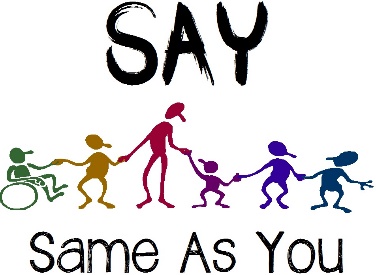 PERSON SPECIFICATIONENABLERCRITERIAESSENTIAL/ DESIRABLEGENERALGood basic numeracy abilities Good basic literacy abilities.Good communication abilities.Basic IT skills (Microsoft Office, email).Social Care related qualification/ training.EEEEDKNOWLEDGEHealth and Safety.Risk Assessment.Demonstrate a knowledge of the local community.Management of personal finances.Person Centred Planning and Support.The Benefits system.Individual Support Planning.EEEEDDDSKILLS/ABILITIESAbility to interact with others in a way that elicits trust and confidence.Ability to support people on a 1:1 basis.Ability to listen, contribute and engage with others, as part of a team.Creative approach to problem solving.Ability to network and build links in the community.EEEEEEXPERIENCEResponding to people’s changing needs.Supporting people with Learning Disabilities.Person Centred Planning and Support.Multi-agency working.Working in partnership with families.EDDDDOTHER RELEVANT FACTORSAbility to work flexibly to include evenings and weekends.Access to the internet/email.Have a smart phone.Ability to drive and access to a vehicle.EEED